MADONAS NOVADA PAŠVALDĪBA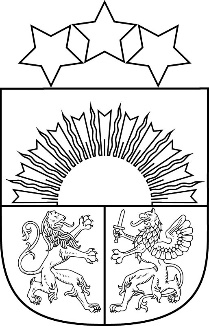 Reģ. Nr. 90000054572Saieta laukums 1, Madona, Madonas novads, LV-4801 t. 64860090, e-pasts: pasts@madona.lv __________________________________________________________________________MADONAS NOVADA PAŠVALDĪBAS DOMESLĒMUMSMadonā2021.gada 21.septembrī						            	Nr.218									    (protokols Nr.10, 34.p.)Par   projekta Nr. 8.1.2.0/17/I/017  “Vispārējās izglītības iestāžu mācību vides uzlabošana Madonas novadā”  būvniecības termiņiem objektam “Madonas pilsētas vidusskolas ēku kompleksa un stadiona pārbūve”Pamatojoties uz Madonas novada pašvaldības domes 28.05.2020. lēmumu Nr.201 (protokols nr.11, 19.p.) “Par   darbības programmas “Izaugsme un nodarbinātība” 8.1.2. specifiskā atbalsta mērķa “Uzlabot vispārējās izglītības iestāžu mācību vidi” projekta “Vispārējās izglītības iestāžu mācību vides uzlabošana Madonas novadā”  būvniecības izmaksām objektam “Madonas pilsētas vidusskolas ēku kompleksa un stadiona pārbūve” un noslēgto līgumu Nr. MNP/2.4.6/21/19 ar SIA “Selva būve” par “3.kārta. Skolas I mācību korpusa un savienojošo gaiteņu atjaunošana” un līgumu Nr. MNP/2.4.6/21/41 ar SIA "P.M.G." par “4.kārta. Skolas II mācību korpusa atjaunošana” notiek būvdarbi Madonas pilsētas vidusskolā. Sakarā ar pandēmijas izplatību un radītajiem šķēršļiem, materiālu un iekārtu rūpnīcu darbības pastāvīgi tiek pārtrauktas un ierobežotas Covid-19 izplatības profilakses un ierobežojuma nolūkos, līdz ar to kavējas materiālu un iekārtu piegāde. Tāpat būvniecības laikā būvprojektā atklātas vairākas neprecizitātes, pretrunas darbu daudzumos un rasējumos, ko nevarēja konstatēt līdz darbu izpildes uzsākšanai, tāpēc autoruzraudzības kārtībā veiktas būvprojekta izmaiņas, līdz ar to nepieciešams pagarināt līguma Nr. MNP/2.4.6/21/19 “3.kārta. Skolas I mācību korpusa un savienojošo gaiteņu atjaunošana” izpildes termiņu par 14 kalendārajām dienām un līguma Nr. MNP/2.4.6/21/41 “4.kārta. Skolas II mācību korpusa atjaunošana” izpildes termiņu par 42 kalendārajām dienām.Noklausījusies sniegto informāciju, ņemot vērā 21.09.2021. Finanšu un attīstības komitejas atzinumu, atklāti balsojot: PAR – 16 (Agris Lungevičs, Aigars Šķēls, Aivis Masaļskis, Andrejs Ceļapīters, Andris Sakne, Artūrs Čačka, Artūrs Grandāns, Gatis Teilis, Gunārs Ikaunieks, Guntis Klikučs,  Kaspars Udrass, Māris Olte, Sandra Maksimova, Valda Kļaviņa, Vita Robalte, Zigfrīds Gora), PRET – NAV, ATTURAS – NAV, Madonas novada pašvaldības dome NOLEMJ:Akceptēt SIA “Selva būve” līguma Nr. MNP/2.4.6/21/19 “3.kārta. Skolas I mācību korpusa un savienojošo gaiteņu atjaunošana” būvdarbu izpildes termiņa pagarinājumu par 14 kalendārajām dienām.Akceptēt SIA "P.M.G." līguma MNP/2.4.6/21/41 “4.kārta. Skolas II mācību korpusa atjaunošana” būvdarbu izpildes termiņa pagarinājumu par 42 kalendārajām dienām.Domes priekšsēdētājs				         A.LungevičsSolozemniece 62302391